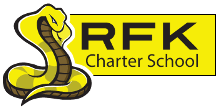 4300 Blake Rd. SWAlbuquerque, NM 87121PHONE: 505-243-1118     FAX: 505-242-7444Mission RFK Charter School prepares, motivates, and supports students to achieve their college and career goalsin partnership with their families and the community.Governance Council Special Meeting Minutes Thursday, _4/25/22, 20224:30 PMRoll Call: _X_ Mark Walch_X_ Lawrence Barela _X_ Tina Garcia-Shams_X_ Sylvia McCleary_X_ Trey Hammond_X_ Clyde OrtizQuorum: _Yes___ Staff:_X_ Robert Baade_X_ Irene Sanchez_X_ Shawn MorrisApproval of Agenda:   Lawrence Barela makes the motion to approve the 4/25/2022 agenda.  Mark Walch seconds the motion. The motion passes unanimously.Bars Approval:Sylvia McCleary makes the motion to approve BAR# 001-051-2122-0057-IB,              Fund 28133 in the amount of 147,983, Lawrence Barela seconds the motion. The motion passes unanimously.Adjourn: Lawrence Barela makes the motion to adjourn the meeting. Sylvia McCleary seconds the motion. The motion passed unanimously. Meeting adjourned at 4:51 pm.Robert F. Kennedy Charter SchoolGovernance Council MeetingApril 25, 2022